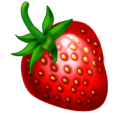 Strawberry FreezerJam 2012Strawberry FreezerJam 2012Strawberry FreezerJam 2012Strawberry FreezerJam 2012Strawberry FreezerJam 2012Strawberry FreezerJam 2012Strawberry FreezerJam 2012Strawberry FreezerJam 2012Strawberry FreezerJam 2012Strawberry FreezerJam 2012Strawberry FreezerJam 2012Strawberry FreezerJam 2012Strawberry FreezerJam 2012Strawberry FreezerJam 2012Strawberry FreezerJam 2012Strawberry FreezerJam 2012Strawberry FreezerJam 2012Strawberry FreezerJam 2012Strawberry FreezerJam 2012Strawberry FreezerJam 2012Strawberry FreezerJam 2012Strawberry FreezerJam 2012Strawberry FreezerJam 2012Strawberry FreezerJam 2012Strawberry FreezerJam 2012Strawberry FreezerJam 2012Strawberry FreezerJam 2012Strawberry FreezerJam 2012Strawberry FreezerJam 2012Strawberry FreezerJam 2012